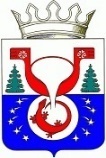 ТЕРРИТОРИАЛЬНАЯ ИЗБИРАТЕЛЬНАЯ КОМИССИЯОМУТНИНСКОГО РАЙОНАКИРОВСКОЙ ОБЛАСТИПОСТАНОВЛЕНИЕг. ОмутнинскОб установлении общих результатов выборов 
депутатов Чернохолуницкой сельской Думы Омутнинского района Кировской области пятого созыва муниципального образования Чернохолуницкое сельское поселение Омутнинского района Кировской области 11 сентября 2022 года Руководствуясь статьей 624 Закона Кировской области «О выборах депутатов представительных органов и глав муниципальных образований в Кировской области», на основании постановления Избирательной комиссии Кировской области от 25.01.2011 № 83/685 «О возложении полномочий избирательных комиссий сельских поселений на территориальную избирательную комиссию Омутнинского района», постановления территориальной избирательной комиссии Омутнинского района Кировской области от 14.06.2022 №38/366 «О возложении полномочий окружных избирательных комиссий на территориальную избирательную комиссию Омутнинского района Кировской области при проведении выборов депутатов Омутнинской городской Думы Омутнинского района Кировской области пятого созыва, Восточной городской Думы Омутнинского района Кировской области шестого созыва, Песковской поселковой Думы Омутнинского района Кировской области  пятого созыва, Белореченской  сельской Думы Омутнинского района Кировской области пятого созыва, Залазнинской сельской Думы Омутнинского района Кировской области пятого о созыва, Леснополянской сельской Думы Омутнинского района Кировской области шестого созыва, Чернохолуницкой сельской Думы Омутнинского района Кировской области пятого созыва, Шахровской сельской Думы Омутнинского района Кировской области пятого созыва 11 сентября 2022 года» и на основании протокола об итогах голосования окружной избирательной комиссии по многомандатному избирательному округу территориальная избирательная комиссия Омутнинского района Кировской области ПОСТАНОВЛЯЕТ:Установить, что в Чернохолуницкую сельскую Думу Омутнинского района Кировской области пятого созыва избраны десять депутатов согласно приложению.      2. Направить настоящее постановление  в средства массовой информации печатное издание «Наша жизнь газета Омутнинского района» для опубликования и разместить на официальном Интернет - сайте муниципального образования Омутнинский муниципальный район Кировской области (omutninsky.ru).Приложение к постановлению территориальной избирательной комиссии Омутнинского района Кировской области от 14.09.2022  № 55/541СПИСОКизбранных депутатов Чернохолуницкой сельской Думы Омутнинского района Кировской области пятого созывапо многомандатному избирательному округупо десятимандатному избирательному округу: 14.09.2022№55/ 541Председатель территориальной избирательной комиссии Омутнинского района Е.В. Суровцева Секретарьтерриториальной избирательной комиссии Омутнинского района  Е.И. Корякина